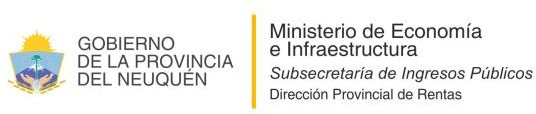 RESOLUCIÓN N° 175/DPR/21. ANEXO IV	.CERTIFICACIÓN DE INASISTENCIASPOSTULANTE:Apellido y Nombre:	DNI N°: 	La presente información será confrontada y deberá ser coincidente con la información que arroje el Sistema de RRHH de la Provincia. Cualquier información que se aparte de la informada por el postulante, dará lugar al desistimiento de la continuación de las etapas.Firma, aclaración y Sello de RRHH del organismo al cual pertenece el agente participante.Detalle de Inasistencias201920202021 hasta31/08/2021Faltas Injustificadas.Saldo licencia anual ordinaria.----------------------Licencia por asuntos particularesLicencia por largo tratamiento.Licencia corto tratamiento.Licencia enfermedad de familiar.Licencia por estudio.Llegadas tardes